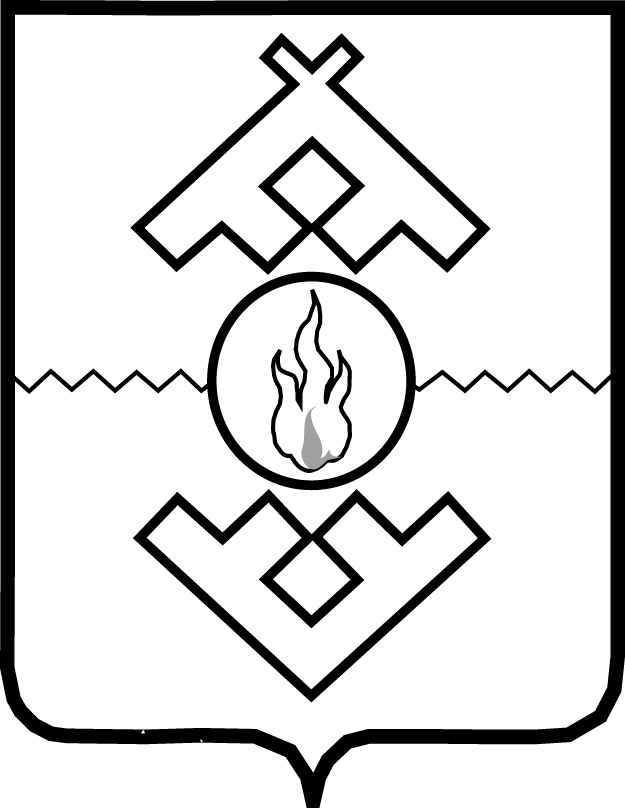 Администрация Ненецкого автономного округаПОСТАНОВЛЕНИЕот ___  _________ 2017 г. № ___-пг. Нарьян-МарО памятном знаке«Родившемуся в Ненецком автономном округе»В соответствии со статьей 37 Устава Ненецкого автономного округа, в целях повышения престижа и ценности семейного образа жизни и рождения детей, Администрация Ненецкого автономного округа ПОСТАНОВЛЯЕТ:1.Утвердить: 1) Положение о памятном знаке «Родившемуся в Ненецком автономном округе» согласно Приложению 1;2)  описание памятного знака «Родившемуся в Ненецком автономном округе» согласно Приложению 2.2. Аппарату Администрации Ненецкого автономного округа организовать работу по изготовлению, хранению и вручению памятного знака «Родившемуся в Ненецком автономном округе».3. Установить, что с 2018 года финансирование расходов, связанных с изготовлением, хранением и вручением памятного знака «Родившемуся в Ненецком автономном округе», осуществляется за счет и в пределах средств, предусмотренных на эти цели законом Ненецкого автономного округа об окружном бюджете на соответствующий финансовый год.4. Настоящее постановление вступает в силу со дня его официального опубликования.ГубернаторНенецкого автономного округа	И.В. КошинПриложение 1к постановлению АдминистрацииНенецкого автономного округаот __.__.2017 № ___-п«О памятном знаке «Родившемуся в Ненецком автономном округе»Положениео памятном знаке «Родившемуся в Ненецком автономном округе»1. Памятный знак «Родившемуся в Ненецком автономном округе» символизирует повышение престижа и ценности семейного образа жизни и рождения детей.2. Памятный знак «Родившемуся в Ненецком автономном округе» вручается отделом записи актов гражданского состояния Аппарата Администрации Ненецкого автономного округа от имени губернатора Ненецкого автономного округа при государственной регистрации рождения ребенка одновременно со свидетельством о рождении.3. Памятный знак «Родившемуся в Ненецком автономном округе» вручается родителям (одному из родителей) при государственной регистрации рождения ребенка, гражданина Российской Федерации, в отделе записи актов гражданского состояния Аппарата Администрации Ненецкого автономного округа в случае, если ребенок родился в Ненецком автономном округе.4. При государственной регистрации рождения ребенка родители (один из родителей) расписываются за получение памятного знака «Родившемуся в Ненецком автономном округе» в журнале учета выдачи памятных знаков.5. В случае утраты или порчи памятный знак «Родившемуся в Ненецком автономном округе» повторно не выдается.________Приложение 2к постановлению АдминистрацииНенецкого автономного округаот __.__.2017 № ___-п«О памятном знаке «Родившемуся в Ненецком автономном округе»Описание памятного знака «Родившемуся в Ненецком автономном округе»1. Памятный знак «Родившемуся в Ненецком автономном округе» (далее – памятный знак) выполнен из металла в форме круга диаметром 42 мм и имеет защитное лаковое покрытие.Толщина памятного знака по краю – 4 мм.2. На лицевой стороне в центральной части памятного знака на полированном поле расположено рельефное изображение герба Ненецкого автономного округа, элементы которого выполнены заливкой цветных эмалей. В нижней части лицевой стороны памятного знака определено место (матовое поле) для гравировки фамилии, имени и года рождения ребенка.На оборотной стороне в центральной части памятного знака на полированном поле расположено рельефное матированное изображение женщины-матери (поясное изображение), держащей на руках ребенка.На лицевой и оборотной сторонах памятного знака по окружности имеется выступающий кант.Упаковка памятного знака: капсула К42Р с глубиной залегания 4,35 мм, 
ТУ 5829041872-00-01, высота рельефа – 0,40 мм.3. Памятный знак изготавливается в двух вариантах: «Родившемуся в Ненецком автономном округе» и «Родившейся в Ненецком автономном округе». Памятный знак «Родившемуся в Ненецком автономном округе» изготавливается из мельхиора, имеет серебристый цвет и массу 42,1 г. На лицевой стороне памятного знака «Родившемуся в Ненецком автономном округе» по окружности на матовом фоне располагается надпись «Родившемуся в Ненецком автономном округе».Памятный знак «Родившейся в Ненецком автономном округе» изготавливается из томпака, имеет золотистый цвет и массу 41,6 г. На лицевой стороне памятного знака «Родившейся в Ненецком автономном округе» располагается надпись «Родившейся в Ненецком автономном округе». 4. Памятный знак  помещается в буклет, выполненный из белого картона НВ 285 г/кв. м., форматом в раскрытом виде – 636x260 мм, в сложенном виде – 210x260 мм. 5. В верхней части лицевой стороны буклета располагается цветная полоса: красного цвета – для памятных знаков «Родившейся в Ненецком автономном округе», синего – для памятных знаков «Родившемуся в Ненецком автономном округе», и надпись бордового цвета «Свидетельство о рождении».В центральной части лицевой стороны буклета помещено графическое изображение здания Главпочтамта города Нарьян-Мара, на заднем плане – изображение Свято-Богоявленского храма города Нарьян-Мара, в нижней части буклета – полоса бордового цвета с изображением традиционного ненецкого орнамента. Под орнаментом располагается цветная полоса: красного цвета с кантами желтого цвета и надписью «Ненецкий автономный округ» желтого цвета –  для памятных знаков «Родившейся в Ненецком автономном округе», синего цвета с кантами серого цвета и надписью «Ненецкий автономный округ» серого цвета – для памятных знаков «Родившемуся в Ненецком автономном округе».По центру нижней части лицевой стороны буклета на расстоянии 70 мм от края расположена сквозная вырубка для вставки блистера под памятный знак в форме круга диаметром 42 мм. Выступающий блистер для памятного знака обрамлен лентой красного цвета – для памятных знаков «Родившейся в Ненецком автономном округе» и синего – для памятных знаков «Родившемуся в Ненецком автономном округе». Отверстие обрамлено графическим узором, состоящим из элементов брендбука Ненецкого автономного округа, выполненным тиснением золотой фольгой для памятных знаков «Родившейся в Ненецком автономном округе» и серебристой фольгой для памятных знаков «Родившемуся в Ненецком автономном округе». По бокам влево и вправо бордовая часть отделена от части с изображением полоской с традиционным ненецким орнаментом.6. В верхней части левого разворота буклета располагается цветная полоса: красного цвета – для памятных знаков «Родившейся в Ненецком автономном округе», синего – для памятных знаков «Родившемуся в Ненецком автономном округе»; ниже – обращение губернатора Ненецкого автономного округа к родителям с подписью: «Дорогие родители! Искренне разделяю Вашу радость, связанную с рождением нового человека, жителя Ненецкого автономного округа, гражданина России. Пусть благодаря Вашему воспитанию ребенок вырастет целеустремленным, честным и порядочным человеком. Желаю доброго здоровья, благополучия и счастья Вашей семье. Губернатор И. Кошин». Ниже обращения губернатора Ненецкого автономного округа размещено графическое изображение карты Ненецкого автономного округа на небесном фоне.В нижней части левого разворота буклета располагается полоса бордового цвета с изображением традиционного ненецкого орнамента.Блистер для памятного знака обрамлен лентой красного цвета – для памятных знаков «Родившейся в Ненецком автономном округе», синего – для памятных знаков «Родившемуся в Ненецком автономном округе». Отверстие обрамлено графическим узором, состоящим из элементов брендбука Ненецкого автономного округа, выполненным тиснением золотой фольгой для памятных знаков «Родившейся в Ненецком автономном округе» и серебристой фольгой для памятных знаков «Родившемуся в Ненецком автономном округе».7. В верхней части правого разворота буклета располагается цветная полоса: красного цвета – для памятных знаков «Родившейся в Ненецком автономном округе», синего – для памятных знаков «Родившемуся в Ненецком автономном округе». Ниже на небесном фоне – графическое изображение зданий Главпочтамта города Нарьян-Мара и храмового комплекса. По периметру расположены двойные сквозные отверстия-прорези для вставки свидетельства о рождении. В нижней части правого разворота буклета располагается  полоса бордового цвета, в верхней части которой располагается изображение традиционного ненецкого орнамента, под ним полоска красного цвета – для памятных знаков «Родившейся в Ненецком автономном округе» и синего – для памятных знаков «Родившемуся в Ненецком автономном округе». 8. В верхней части оборотной стороны буклета располагается цветная полоса: красного цвета – для памятных знаков «Родившейся в Ненецком автономном округе», синего – для памятных знаков «Родившемуся в Ненецком автономном округе».В центре оборотной стороны буклета – графическое изображение зданий Главпочтамта города Нарьян-Мара и храмового комплекса на небесном фоне.В нижней части оборотной стороны буклета – бордовая полоса с изображением логотипа Ненецкого автономного округа, выполненного тиснением золотой фольгой для памятных знаков «Родившейся в Ненецком автономном округе» и серебристой фольгой для памятных знаков «Родившемуся в Ненецком автономном округе», верхняя часть полосы – традиционный ненецкий орнамент, далее полоска красного цвета – для памятных знаков «Родившейся в Ненецком автономном округе» и синего – для памятных знаков «Родившемуся в Ненецком автономном округе». __________